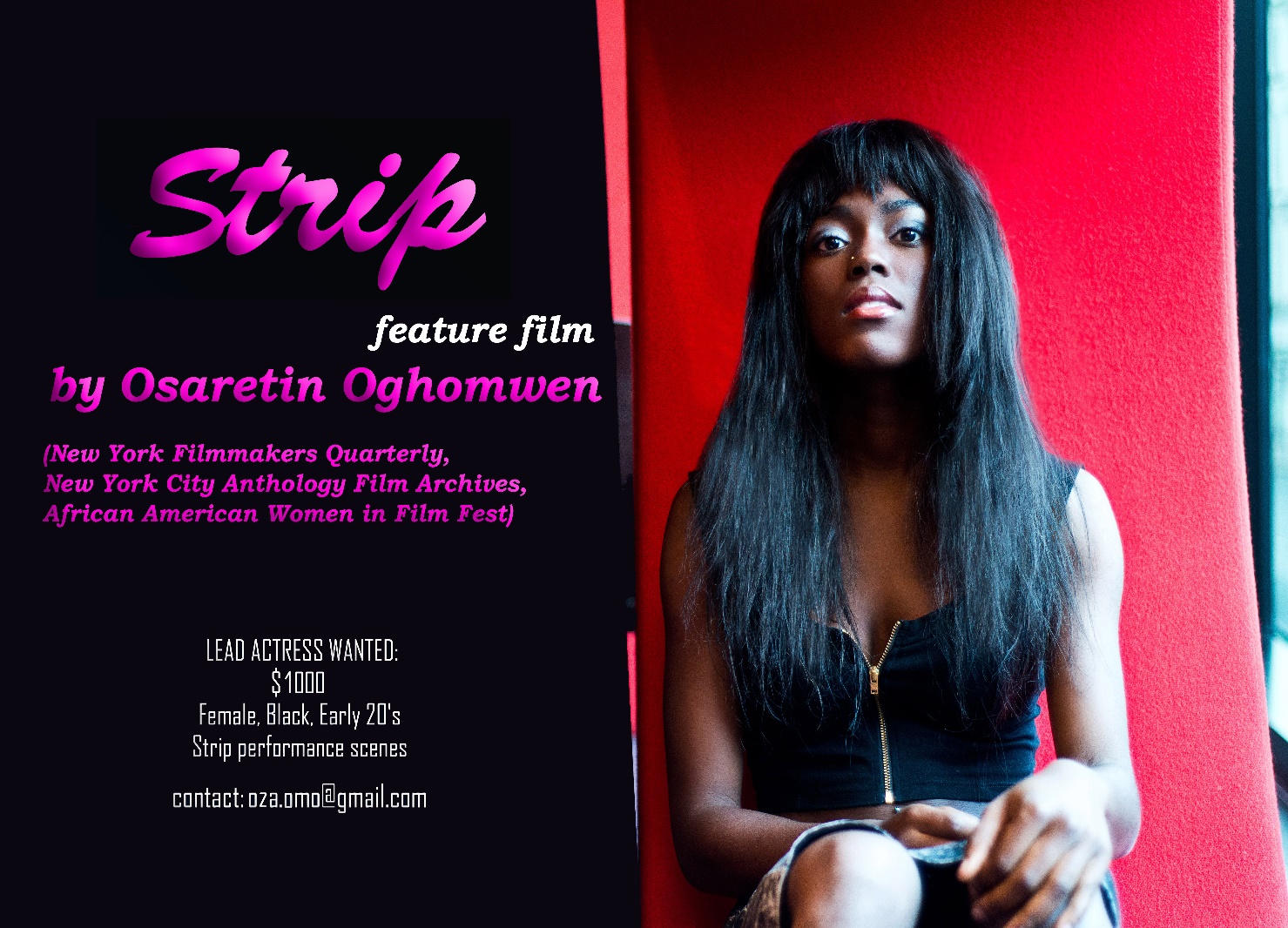 www.oghomwen.com